แบบสรุปกิจกรรม/ประชุมกิจกรรม/ประชุม  …………ประชุมเพื่อพัฒนาพร้อมประเมินศักยภาพทีมพี่เลี้ยงกองทุนฯ(กรรมการกองทุน/ผู้รับทุน 10 ประเด็น,อ.ยะหริ่ง ครั้งที่ 2วัตถุประสงค์ของการจัดกิจกรรม……เพื่อพัฒนาพร้อมประเมินศักยภาพทีมพี่เลี้ยงกองทุนฯ(กรรมการกองทุน/ผู้รับทุน )กิจกรรมนี้เกี่ยวข้องกับวัตถุประสงค์ของโครงการข้อที่…….......................................................................................................................................................และตัวชี้วัดผลงานของโครงการข้อที่……………………………………………………………………………………………………………………………………………………………………………………………………หมายเหตุ : 1) โปรดแนบภาพถ่ายกิจกรรม/งานประชุม        2) กรณีมีการประชุม โปรดแนบสรุปผลการประชุมไม่เกิน 1 หน้าภาพกิจกรรม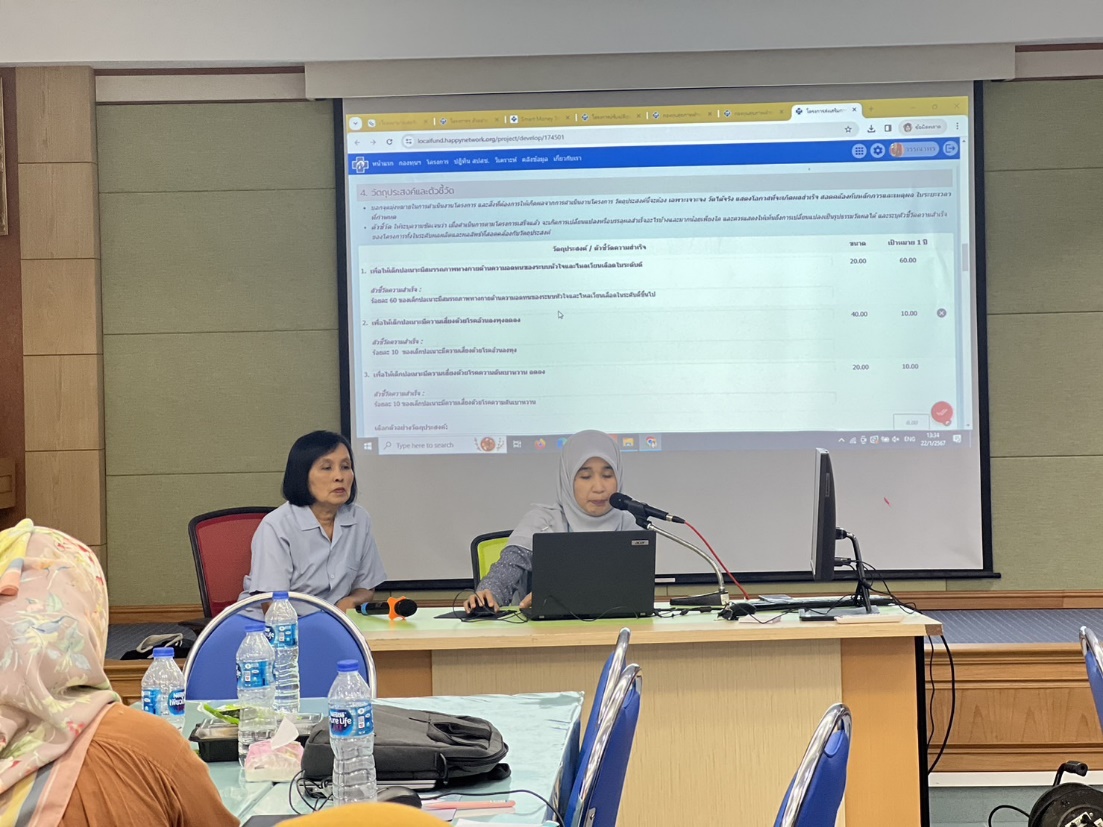 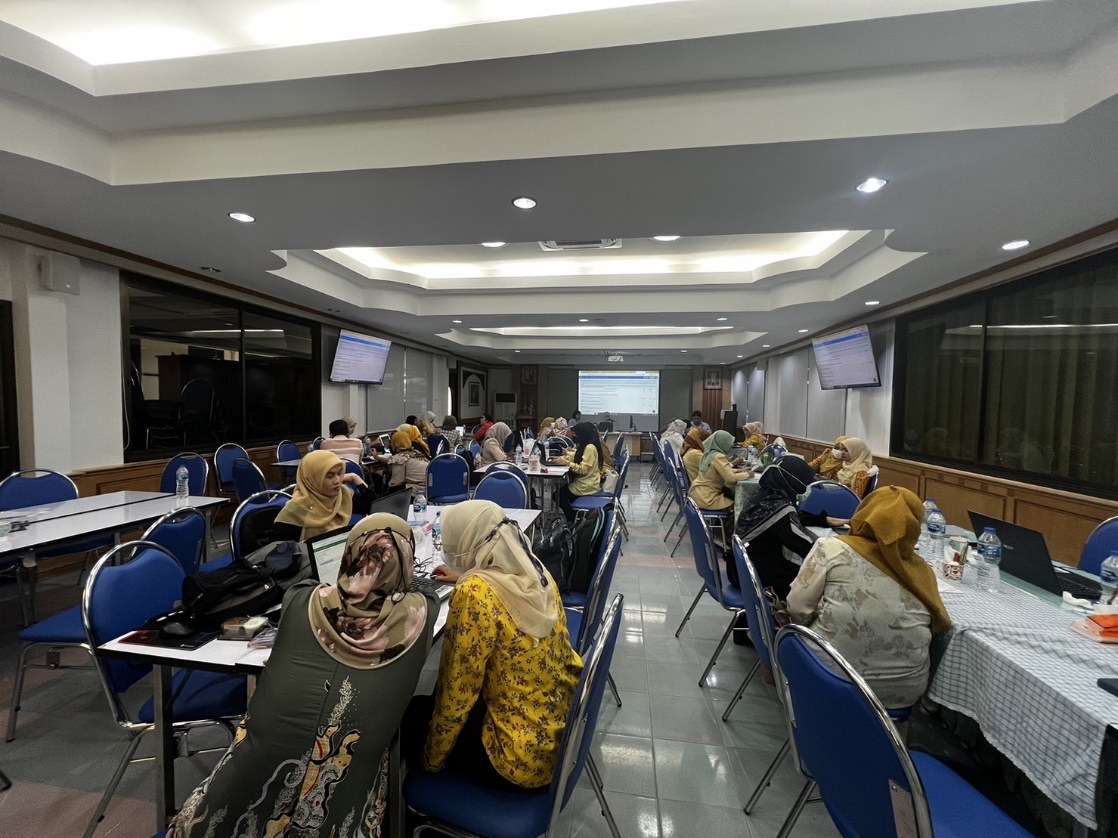 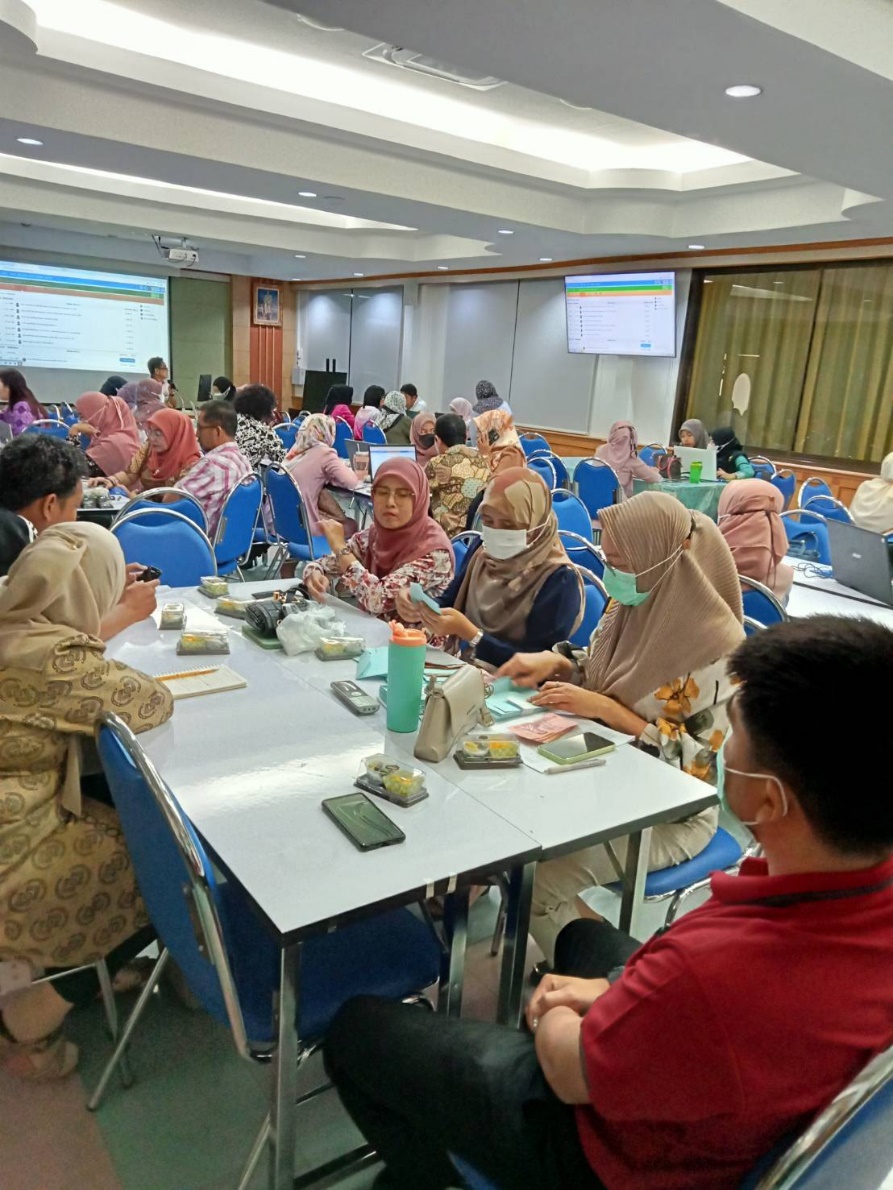 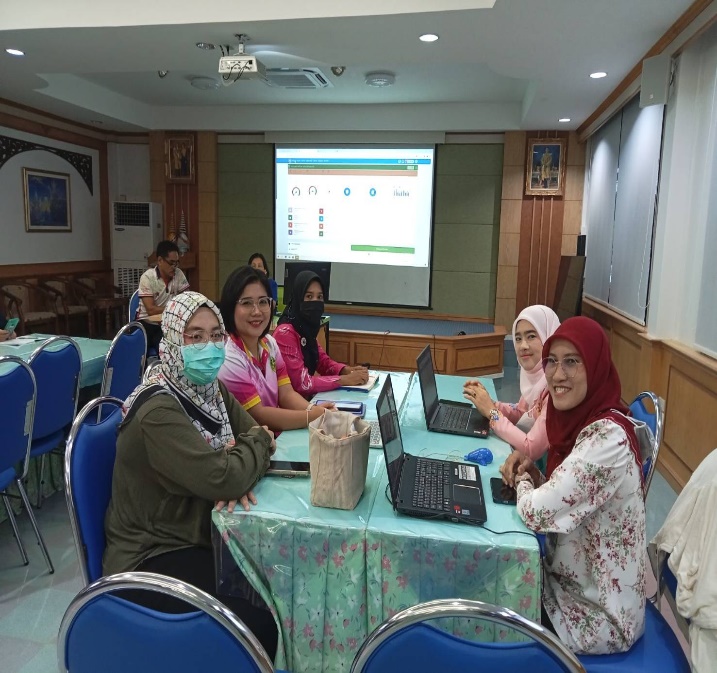 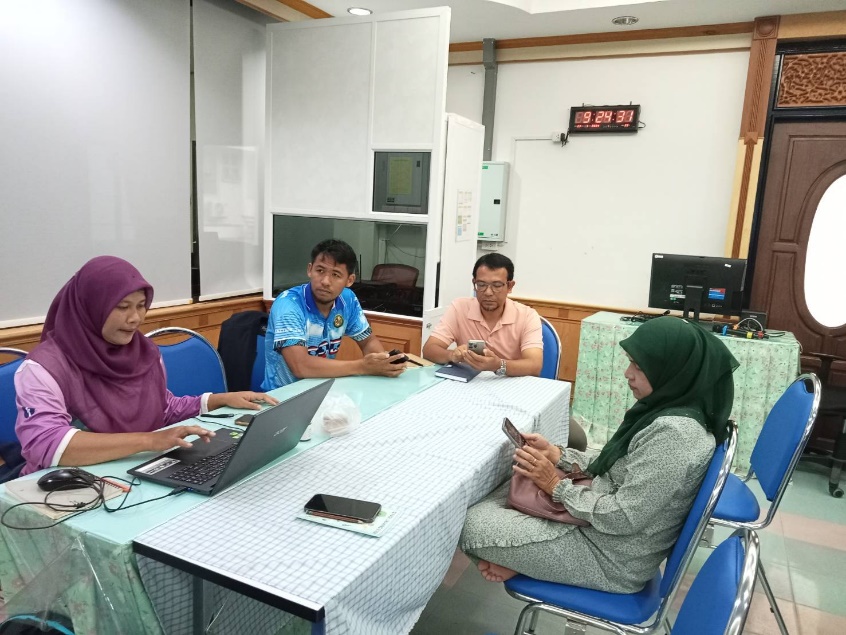 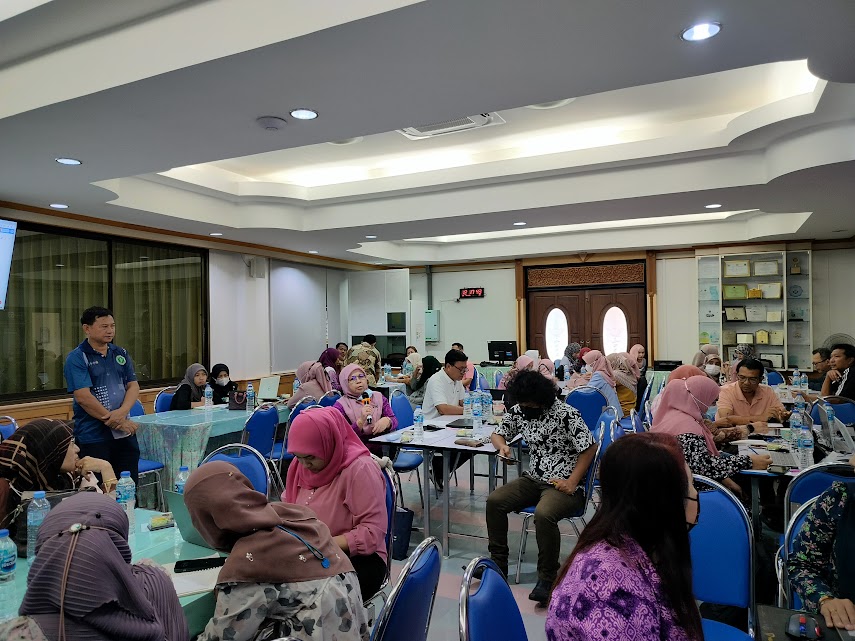 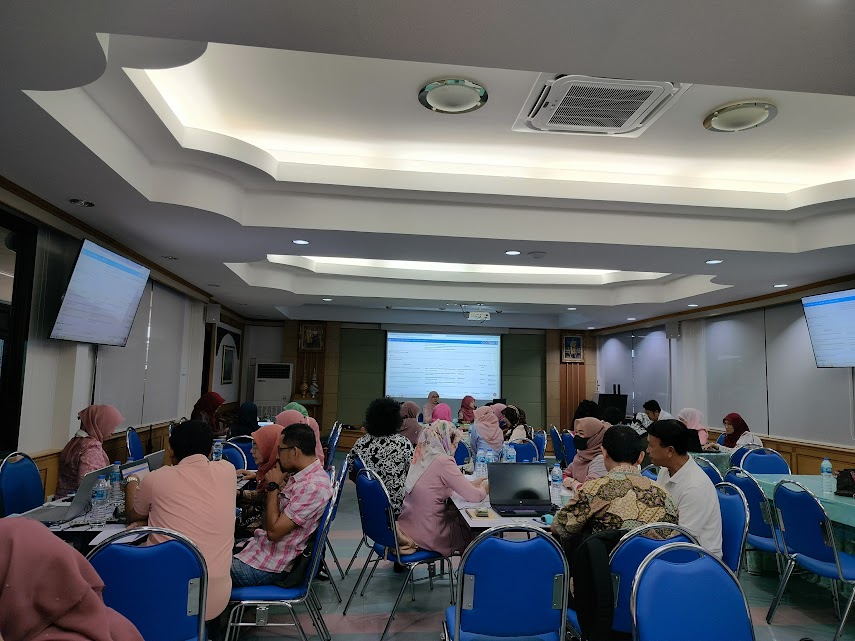 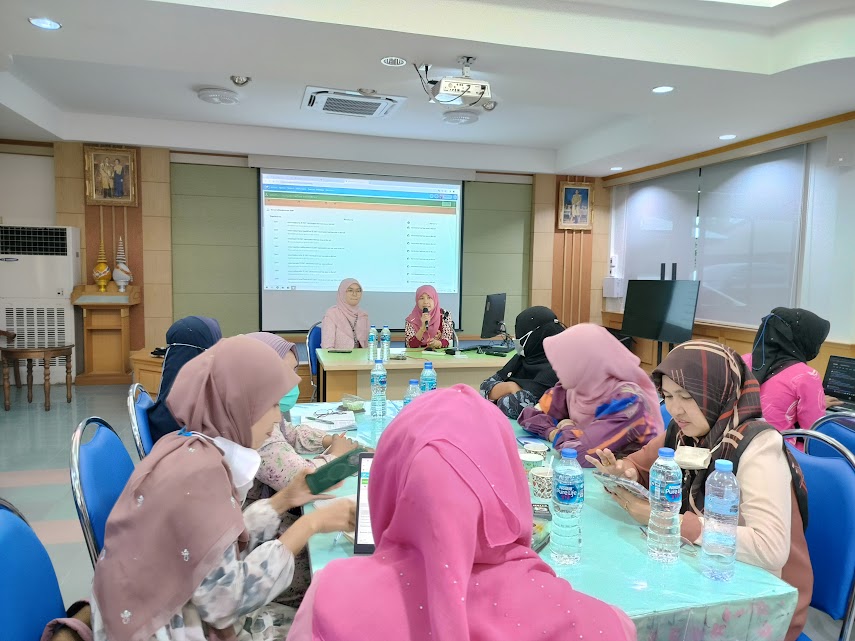 วัน เดือน ปี วันที่ 22 – 23  มกราคม 2567สถานที่จัดกิจกรรม/ประชุม ณ ห้องประชุมโรงพยาบาลยะหริ่ง   อ.ยะหริ่ง จ.ปัตตานีผู้เข้าร่วมทำกิจกรรม/ประชุม
(ใคร/หน่วยงานที่เข้าร่วม  จำนวนผู้เข้าร่วม)รวมเป้าหมายกองทุนละ 4 คน ประกอบด้วยกรรมการกองทุนๆละ 2 คน ผู้รับทุนกองทุนละ 2 คน ทุกกองทุนในอำเภอยะหริ่ง  จำนวน 18 กองทุน ประกอบด้วยกองทุน เทศบาลตำบลยะหริ่ง , อบต.ตาลีอายร์ , อบต.ตาแกะ และ อบต.ตันหยงดาลอ  รวมเป้าหมาย 4 คน x 18 กองทุน = 72 คนและวิทยากรจำนวน 4 คน  ผู้ประสานงานและดำเนินการ 2 คน รวมผู้เข้าร่วมทำกิจกรรมทั้งสิ้น  78  คนหมายเหตุ ปรับเป้าหมาย ขยายผลจากกองทุนศูนย์เรียนรู้ 9 แห่ง สู่ทุกกองทุน จำนวน 18 แห่งในอำเภอยะหริ่งรายละเอียดการจัดกิจกรรม
(อธิบายการดำเนินกิจกรรม)ชี้แจงโครงการ เป้าหมาย และทบทวนผลการดำเนินงานของกองทุนศูนย์เรียนรู้ 9 แห่ง ติดตามการจัดทำแผนการเงิน และแผนการดำเนินงาน ตามเป้าหมาย 10 ประเด็นทีมวิทยากรร่วม จำนวน 4 คน ได้จัดกิจกรรมการอบรมเชิงปฏิบัติการการเขียนโครงการในระบบ บนเว็บไซต์ (Website)ของกองทุนสุขภาพตำบล การจัดกิจกรรม การจัดกิจกรรมโดยการแบ่งกลุ่ม กิจกรรมเริ่มด้วยการชี้แจงโครงการและเป้าหมายที่ต้องให้มีการจัดทำแผนงานโครงการที่มีคุณภาพ  กรรมการสามารถพิจารณาโครงการที่เกิดประโยชน์สูงสุดกับชุมชน การใช้งบประมาณที่สมเหตุสมผล สำหรับผู้รับทุนสามารถดูแผนงานที่กองทุนได้เขียนไว้ในระบบ และสามารถเขียนโครงการผ่านระบบมีการชี้แจงรายละเอียดประเภทหรือกลุ่มของโครงการ การฝึกปฏิบัติการเขียนโครงการการนำเสนอ/การสรุปผลการดำเนินงานและ การประเมินคุณค่าโครงการ / จากการเรียนรู้ฝึกปฏิบัติทุกกลุ่มสามารถเขียนโครงการในระบบ บนเว็บไซต์ (Website)ได้ผลงานที่เกิดจริง…จากการจัดกิจกรรม
ตามวัตถุประสงค์ /ตัวชี้วัด ทั้งในเชิงปริมาณและคุณภาพ


มีการบรรยายจาก ทีมวิทยากร และผู้เข้าร่วมประชุมสามารถทำกิจกรรม และให้ความสนใจ ในประเด็น ดังต่อไปนี้การแนะนำเว็บไซต์ (Website) กองทุนหลักประกันสุขภาพ เขต 12 แนวทางการเขียนโครงการเพื่อขอรับทุน     การแบ่งกลุ่มฝึกปฏิบัติ ผู้เข้ารับการอบรมสามารถเขียนโครงการในระบบได้ โดยมีการนำเสนอตัวอย่างโครงการของแต่ละกลุ่มของกองทุน มีการวิพากษ์ระหว่างกลุ่มและทีมวิทยากร การให้ข้อเสนอแนะโครงการกรรมการกองทุนสามารถพิจารณาในรายละเอียดโครงการความสมเหตุสมผลได้ผลการติดตามกองทุนศูนย์เรียนรู้ 9 แห่ง มีผลการการจัดทำแผนครบ 10 ประเด็น ทั้ง 9กองทุน และมีโครงการรองรับตามแผนดังนี้ อบต.ตะโละกาโปร์,ทต.ยะหริ่ง, อบต.ตาลีอายร์,อบต.ตะโละ  อบต.ปิยามุมัง , อบต.ตาแกะ,ทต.ตอหลัง,อบต.ตันหยงดาลอ,	อบต.หนองแรด, จำนวน	12, 6, 6, 5, 4, 4, 3, 1, 1	 โครงการตามลำดับมีการนำเสนอ/การสรุปผลการดำเนินงานและ การประเมินคุณค่าโครงการ / จากการเรียนรู้ฝึกปฏิบัติทุกกลุ่มสามารถเขียนโครงการในระบบ บนเว็บไซต์ (Website)ได้